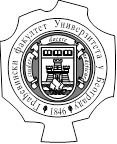 УНИВЕРЗИТЕТ У БЕОГРАДУГРАЂЕВИНСКИ ФАКУЛТЕТБулевар краља Александра 73, П.Ф. 35-54, 11120 Београд, СрбијаФакс: +381 11 33 70 223КОНКУРСНА ДОКУМЕНТАЦИЈАЈН 09/20Београд, мај 2020. годинеНа основу члана 61. Закона о јавним набавкама („ Сл. гласник РС” бр. 68/15, у даљем тексту ЗЈН) и члана 2. Правилника о обавезним елементима конкурсне документације у поступцима јавних набавки и начину доказивања испуњености услова („ Сл. гласник РС” бр. 86/15), Одлуке о покретању поступка јавне набавке мале вредности бр. 18/30 и Решења о образовању Комисије за јавну набавку бр 18/30-2, све од 26.05.2020. год, припремљена је:КОНКУРСНА ДОКУМЕНТАЦИЈА ЈН 09/20за јавну набавку ДОБАРА – КАНЦЕЛАРИЈСКИ НАМЕШТАЈ Конкурсна документација садржи:OПШТИ ПОДАЦИ О НАБАВЦИПОДАЦИ О ПРЕДМЕТУ ЈАВНЕ НАБАВКЕВРСТА, ТЕХНИЧКЕ КАРАКТЕРИСТИКЕ, КВАЛИТЕТ, КОЛИЧИНА И ОПИС УСЛУГАТЕХНИЧКА СПЕЦИФИКАЦИЈАСПИСАК УСЛОВА ЗА УЧЕШЋЕ ИЗ ЧЛ. 75. ЗЈН И УПУТСТВО КАКО СЕ ДОКАЗУЈЕ ИСПУЊЕНОСТ ТИХ УСЛОВАУПУТСТВО ПОНУЂАЧИМА КАКО ДА САЧИНЕ ПОНУДУОБРАЗАЦ ИЗЈАВЕ О ИСПУЊАВАЊУ УСЛОВАОБРАЗАЦ ПОНУДЕМОДЕЛ ОКВИРНОГ СПОРАЗУМАОБРАЗАЦ ИЗЈАВЕ О ТРОШКОВИМА ПРИПРЕМЕ ПОНУДЕОБРАЗАЦ ИЗЈАВЕ О НЕЗАВИСНОЈ ПОНУДИ И ИЗЈАВЕ ИЗ ЧЛ. 75.СТАВ 2. ЗЈН.ОБРАЗАС СТРУЧНЕ РЕФЕРЕНЦЕ1. OПШТИ ПОДАЦИ О НАБАВЦИ1.1 Назив, адреса и интернет страница наручиоца на којој се може преузети конкурсна документација:Универзитет у Београду – Грађевински факултет, Булевар краља Александра 73, Београдwww.grf.bg.ac.rs1.2 Врста поступка јавне набавке: поступак јавне набавке мале вредности.1.3 Предмет јавне набавке: ДОБРА – КАНЦЕЛАРИЈСКИ НАМЕШТАЈ, ЈН 09/20.1.4 Поступак се спроводи ради закључења оквирног споразума једног наручиоца са четири добављача на период од годину дана.1.5 Није у питању резервисана јавна набавка.1.6 Не спроводи се електронска лицитација.1.7 Контакт: nabavke@grf.bg.ac.rs2. ПОДАЦИ О ПРЕДМЕТУ ЈАВНЕ НАБАВКЕ2.1 ОПИС ПРЕДМЕТА НАБАВАКЕ, НАЗИВ И ОЗНАКА ИЗ ОПШТЕГ РЕЧНИКА НАБАВКЕ:Набавка канцеларијског намештаја, ЈН 09/20, ОРН: 39000000 намештај.2.2 ОПИС ПАРТИЈЕ: Предметна набавка није обликована по партијама.2.3 ВРСТА ОКВИРНОГ СПОРАЗУМАПредметни поступак се спроводи ради закључења оквирног споразума, и то оквирног споразума једног наручиоца са четири понуђача. На основу оквирног споразума, наручилац ће изабраним добављачима упућивати захтеве према конкретним потребама и на основу њихових понуда изабирати најповољнијег и издавати наруџбенице сукцесивно у току трајања оквирног споразума. Трајање оквирног споразума је једна година, односно до искоришћења уговорене вредности.Наведене количине и структура добара у спецификацији су оквирне, јер је у овом тренутку немогуће тачно утврдити конкретне потребе за добрима која су предмет ове набавке до краја године, и варираће у односу на спецификацију али у оквиру укупне вредности оквирног споразума. Вредност оквирног споразума биће планирана вредност.Уговорна обавеза за Наручиоца не настаје потписивањем оквирног споразума већ закључењем уговора о јавној набавци и издавањем појединачних наруџбеница а према конкретним потребама Наручиоца и то:-За производе који се у тренутку раписивања јавне набавке налазе на спецификацији (са потпуно идентичним техничким карактеристикама) у складу са чл. 40а став 2. тачка 1. уговор/наруџбеница ће бити издата одабраном добављачу који је понудио нижу цену тог производа приликом подношења понуда.-За производе који се у тренутку раписивања јавне набавке не налазе на спецификацији, у складу са чл. 40а став (2) тачка 2) – биће упућен позив свим потписницима оквирног споразума да дају своје понуде за конкретан производ и уговор/наруџбеница ће бити издата добављачу који је понудио нижу цену тог производа.Оквирни споразум биће потписан у висини процењене вредности наручиоца, а укупна понуђена цена служиће за рангирање понуда, али ће понуђачи бити везани јединичним ценама датим уз понуду за тражена добра током трајања оквирног споразума.2.4 ЗАКЉУЧЕЊЕ ОКВИРНОГ СПОРАЗУМАОквирни споразум ће бити закључен у року од осам дана од дана истека рока за подношење захтева за заштиту права из члана 149. ЗЈН на одлуку о закључењу оквирног споразума.3. ВРСТА, ТЕХНИЧКЕ КАРАКТЕРИСТИКЕ, КВАЛИТЕТ, КОЛИЧИНА И ОПИС ДОБАРА3.2 ТЕХНИЧКЕ КАРАКТЕРИСТИКЕТехничке карактеристике добара које су предмет ове јавне набавке дате су у Поглављу 4. конкурсне документације.3.3 КВАЛИТЕТ: у складу са захтевима из техничке спецификације из конкурсне документације као и из техничке спецификације из појединачних позива на понуду.3.4 КОЛИЧИНА И ОПИС УСЛУГА У складу са захтевима из техничке спецификације из Конкурсне документације ЈН 09/20 и појединачним позивима наручиоца након закључења оквирног споразума.Сва добра морају у потпуности да одговарају захтевима наведеним у Конкурсној документацији ЈН 09/20.У цене морају бити урачунати сви припадајући трошкови.Наведенa структура добара у спецификацији je оквирнa и биће искоришћена у сврху рангирања понуда и одабира понуђача са којима ће бити закључен оквирни споразум. Током трајања оквирног споразума структура и количина добара ће бити променљива у односу на спецификацију, али у оквиру и до искоришћења укупне вредности оквирног споразума.3.5 НАЧИН СПРОВОЂЕЊА КОНТРОЛЕ И ОБЕЗБЕЂИВАЊА ГАРАНЦИЈЕ КВАЛИТЕТА: Предметна добра морају бити упакована, од стране испоручиоца, у амбалажи и на начин који је прописан за ову врсту добара и који мора добра обезбедити од делимичног или потпуног оштећења при утовару, транспорту, претовару и ускладиштењу.Предмeтна добра морају бити нова и оригинална.3.6 РОК ИСПОРУКЕ:Ускладу са захтевима из техничке спецификације и појединачним позивима наручиоца по појединачно издатим наруџбеницама (мах 20 дана).3.7 МЕСТО ИСПОРУКЕ:Место испоруке је седиште Наручиоца: Булевар краља Александра 73, Београд.4. ТЕХНИЧКА СПЕЦИФИКАЦИЈА 4.1 Клупа тросед - 40 комада- Dimenzije 190 x 60cm i visina 75cm, sa metalnom konstrukcijom od zavarenih kružnih ili pravougoaonih čeličnih profila, završna obrada plasitifkacija, crna boja sa PVC čepovima.- Radna ploča univer 25mm, boja bukve, ABS traka boje bukve 2mm. Ploča je šrafovima sa donje strane pričvršćena za metalnu kontrukciju stola, tako da se sa gornje strane radne ploče stola šrafovi ne vide. Za oslanjenje i šrafljenje radne ploče predvideti dva uzdužnuo postavljena paralalno postavljena metalne profila, zavarena za bočne konstrukcije stola, koji su međusobno osnovinski razmaknuti za najmanje 35 cm.  - Svaki sto treba da ima policu ispod radne ploče klupe (dimenzije približno 190x25 cm) od univera 18 mm, ite boje ko radna ploča (boja bukve), sa leđima od univera iste boje kao i ploča, dužine 190 i visine 8cm. Kanotvanje police i leđa: ABS traka boje bukve. Predvideti potrebne čelične nosače i oslonce za oslanjanje i fiksiranje police za konstrukciju stola.Pre izrade stolova dostaviti jedan uzorak stola na pregled i proveru. 4.2 Столица - 120 комадаŠkolske stolice treba da imaju mogućnost slaganje jednu u drugu, i imaju sledeće dimenzije:- širina: 410 mm,- visina stolice: 760 mm,- visina sedišta: 460 mm,– sedište dimenzija 340×360 mm,- naslon dimenzija 360 x170 mm.Metal:- Ram stolice izradjen od metalnog (čelik) pravougaonog profila 18 x 18 mm, debljine zida 1,5 mm.- Završna obrada plastifikacija, crna boja.- Profil cevi završen PVC čepovima.Drvo:- Sedište i naslon izrađeni od bukovog furnira, anatomski oblikovanih.- Završna obrada poliuretanski lak 3 (tri) sloja.- Spajanje metalnog rama sa drvenim sedištem i naslonom aluminijumskim nitnama debljine 4,8 mm. Po četiri nitne za spajanje za sedište i za naslon.Dostaviti dva uzorka stolica, radi provere izgleda i mogućnosti slaganja stolica jedne u drugu.Напомена: Тражена добра морају бити одговарајућег квалитета финалне израде, не сме се видети вар или постојати оштре необрађене ивице.У понуди обавезно приложити слику и тачан опис и димензије тражених столова и столица. На дан отварања понуде обавезно донети 2 узорка столице на увид. Биће одбијена понуда као неодговарајућа ако столице нису одговарајућег квалитета финалне израде, ако се на њима види вар или постоје оштре необрађене ивице, или ако не испуњавају услов да се могу слагати једна у другу.Oбрaзац структура ценеУпутство за попуну: У колону Б унети јединичну цену без ПДВ-а; У колону Г унети збирну јединичну цену, помножити колону Б и В. У колону Ђ унети укупну јединичну цену без ПДВ-а, тј. збир колоне Г. У колону Е унети укупну цену са ПДВ-ом (колона Ђ + износ ПДВ-а). Својим потписом понуђачи гарантују да понуђена добра у потпуности одговарају опису и датим слкама. Потписана техничка спецификација је саставни део понуде.5. СПИСАК УСЛОВА ЗА УЧЕШЋЕ ИЗ ЧЛ. 75. ЗЈН И УПУТСТВО КАКО СЕ ДОКАЗУЈЕ ИСПУЊЕНОСТ ТИХ УСЛОВАУз понуду неоходно је доставити и следеће као обавезну садржину понуде, понуда која нема следеће наведене елементе биће одбијена као непотпуна:НАПОМЕНА: Техничка документација мора недвосмислено показивати да понуђена добра у потпуности одговарају свим техничким захтевима. Уколико се понуда подноси са подизвођачем:  Понуђач је дужан да за подизвођаче достави доказе о испуњености услова из члана 75. став 1. тачке 1 до 4 у ЗЈН на начин одређен чланом 77. ЗЈН, и конкурсном документацијом. Уколико понуду подноси група понуђача: сваки понуђач из групе понуђача мора да испуни услове из члана 75. став 1. тачке 1 до 4 ЗЈН, тако што доказује достављањем доказа из члана 77. ЗЈН и конкурсном документацијом. Услов из тачке 6. из табеле услова испуњавају заједно.УПУТСТВО ЗА ДОКАЗИВАЊЕ ИСПУЊЕНОСТИ УСЛОВАДоказивање испуњености услова :У складу са чланом 77. став 4. ЗЈН, испуњеност основних услова као и додатног услова из тачке 5. списка услова доказује се достављањем ИЗЈАВЕ којом понуђач под пуном материјалном и кривичном одговорношћу потврђује да испуњава обавезне и 1 додатни услов за учешће у поступку јавне набавке.Понуђач који достави изјаву у смислу члана 77. став 4. ЗЈН, НЕ ДОСТАВЉА ДОКАЗЕ из члана 77. став 1.Испуњеност ДОДАТНОГ услова из тачке 6. из табеле услова доказује се путем Потписане и оверене печатом ПОТВРДЕ ПРЕТХОДНИХ НАРУЧИЛАЦА по принципу једна потврда = једно правно лице. Ако понуда буде оцењена као прихватљива, пре доношења одлуке о додели уговора, Наручилац може захтевати од понуђача да у року од 5 дана од пријема писменог позива Наручиоца, достави на увид оригинал или оверену копију о испуњености услова из члана 75. ЗЈН (обавезни услови).Уколико понуђач у остављеном року не достави на увид оригинал или оверену копију тражених доказа, његова понуда ће бити одбијена као неприхватљива. Тражени докази не могу бити старији од два месеца од отварања понуда;Ако понуђач има седиште у другој држави, наручилац може да провери да ли су документи којима понуђач доказује испуњеност тражених услова издати од стране надлежних органа те државе, у складу са чланом 79. Став 7. ЗЈН.Ако се у држави у којој понуђач има седиште не издају докази из члана 77. ЗЈН, понуђач може, уместо доказа приложити писану изјаву дату под кривичном и материјалном одговорошћу, оверену пред судским или управним органом, јавним бележником или другим надлежним органом те државе. Понуђач није дужан да доставља доказе који су јавно доступни на интернет страницама надлежних органа. Понуђач треба да наведе интернет страну на којој су тражени подаци јавно доступни. Понуђач је дужан да без одлагања, писмено обавести Наручиоца о било којој промени у вези са испуњеношћу услова из поступка јавне набавке, која наступи до доношења одлуке, односно закључења оквирног споразума, односно током важења оквирног споразума и да је документује на прописан начин.6. УПУТСТВО ПОНУЂАЧИМА КАКО ДА САЧИНЕ ПОНУДУ6.1 ПОДАЦИ О ЈЕЗИКУ НА КОЈЕМ ПОНУДА МОРА ДА БУДЕ САСТАВЉЕНА Понуда мора бити сачињена на српском језику.6.2 ЗАХТЕВИ У ВЕЗИ СА САЧИЊАВАЊЕМ ПОНУДЕ1)Понуђач подноси понуду у затвореној и печатираној коверти са назнаком „Понуда за јавну набавку добара – НАМЕШТАЈ, ЈН 09/20 – НЕ ОТВАРАТИ“, тако да се при отварању може проверити да ли је коверта затворена онако како је била предата. На полеђини ОБАВЕЗНО написати назив и адресу понуђача, као и контакт особу и контакт телефон.2) Понуда мора да садржи све доказе наведене у Поглављу 5. (Услови за учешће из чл. 75. и 76. ЗЈН и упутство како се доказује испуњеност тих услова) и мора бити дата на обрасцима из конкурсне документације. Све изјаве, обрасци и прилози који су саставни део понуде морају бити попуњени, потписани и оверени печатом од стране понуђача.3) Уколико понуђач наступа самостално или са групом понуђача, у том случају, понуђач, односно овлашћени представник групе понуђача попуњава, потписује и оверава печатом све обрасце из конкурсне документације и модел уговора.4) Понуђач који наступа самостално и сваки понуђач из групе понуђача укључујући и овлашћеног представника групе понуђача, попуњава, потписује и печатом оверава Образац изјаве о независној понуди.5) Овлашћени представник Групе понуђача je понуђач који је у споразуму из члана 81.ЗЈН, којим се понуђачи из групе међусобно и према наручиоцу обавезују на извршење јавне набавке, одређен као носилац посла, односно као члан групе понуђача који ће поднети понуду и који ће заступати групу понуђача пред наручиоцем.6) Уколико понуђач наступа са подизвођачем, понуђач попуњава, потписује и оверава печатом све обрасце из конкурсне документације и модел уговора.7) Начин преузимања конкурсне документације, односно интернет адресa где је конкурсна документација доступна:- Интернет страница наручиоца www.grf.bg.ac.rs- Портал јавних набавки.8) РОК ЗА ПОДНОШЕЊЕ ПОНУДА ЈЕ:05.06.2020. ГОДИНЕ ДО 09,00 ЧАСОВА.Понуда се сматра благовременом ако је у писарницу наручиоца на адреси Булевар краља Александра 73, Београд, пристигла закључно са 05.06.2020. године, до  09,00 часова.Наручилац ће одбити све неблаговремене понуде, с тим да ће исте након окончања поступка отварања понуда, неотворене вратити понуђачу, са назнаком на коверти понуде да је неблаговремена.9) Место, време и начин отварања понуда:Отварање понуда је јавно и одржаће се одмах након истека рока за подношење понуда, дана 05.06. 2020. године, у 09 часова и 30 минута; на адреси Булевар краља Александра 73, Београд, први спрат, у амфитеатру 141, у присуству чланова комисије за предметну јавну набавку.10) Услови под којима представници понуђача могу учествовати у поступку отварања понуда:У поступку отварања понуда могу учествовати опуномоћени представници понуђача.Пре почетка поступка јавног отварања понуда, представници понуђача који ће присуствовати поступку отварања понуда дужни су да наручиоцу предају писмена пуномоћја, на основу којих ће доказати овлашћење за учешће у поступку јавног отварања понуде.6.3 ПАРТИЈЕПредметна набавка није обликована по партијама.6.4 ПОНУДЕ СА ВАРИЈАНТАМАПонуде са варијантама нису дозвољене.6.5 НАЧИН ИЗМЕНЕ, ДОПУНЕ И ОПОЗИВА ПОНУДЕУ складу са чланом 87. став 6. ЗЈН понуђач може у року за подношење понуде да измени, допуни или опозове своју понуду. Измена, допуна или повлачење понуде је пуноважно ако је Наручилац примио измену, допуну или опозив понуде пре истека рока за подношење понуда.Измена, допуна или повлачење понуде се врши на начин одређен за подношење понуде.Понуда се не може изменити, допунити или опозвати по истеку рока за подношње понуда.6.6 УЧЕСТВОВАЊЕ У ЗАЈЕДНИЧКОЈ ПОНУДИ ИЛИ КАО ПОДИЗВОЂАЧПонуђач који је самостално поднео понуду не може истовремено да учествује у заједничкој понуди или као подизвођач, нити да учествује у више заједничких понуда.6.7 ИСПУЊЕНОСТ УСЛОВА ОД СТРАНЕ ПОДИЗВОЂАЧАПонуђач је дужан да, уколико намерава да извођење набавке повери подизвођачу, у понуди наведе да ли ће извршење набавке делимично поверити подизвођачу, назив подизвођача, проценат укупне вредности набавке који ће поверити подизвођачу, а који не може бити већи од 50% као и део предмета набавке који ће извршити преко подизвођача.Уколико споразум/уговор између наручиоца и понуђача буде закључен, тај подизвођач ће бити наведен у споразуму/уговору.Понуђач у потпуности одговара наручиоцу за извршење уговорене набавке, без обзира на број подизвођача.Понуђач може ангажовати као подизвођача лице које није навео у понуди, ако је на страни подизвођача након подношења понуде настала трајнија неспособност плаћања, ако то лице испуњава све услове одређене за подизвођача и уколико добије претходну сагласност наручиоца.Понуђач који наступа са подизвођачем мора самостално да испуни обавезне услове из члана 75. став 1. тачка од 1) до 4) ЗЈН. Такође, подизвођач мора самостално да испуни обавезне услове из члана 75. став 1. тачка од 1) до 4) ЗЈН.6.8 ИСПУЊЕНОСТ УСЛОВА У ЗАЈЕДНИЧКОЈ ПОНУДИПонуду може поднети ГРУПА ПОНУЂАЧА.Саставни део заједничке понуде је споразум којим се понуђачи из групе међусобно и према наручиоцу обавезују на извршење јавне набавке.Овај споразум обавезно садржи податке наведене у члану 81. став 4.ЗЈН, и то податке о:-члану групе који ће бити носилац посла, односно који ће поднети понуду и који ће заступати групу понуђача пред наручиоцем;-понуђачу који ће у име групе понуђача потписати уговор;-понуђачу који ће у име групе понуђача дати средство обезбеђења;-понуђачу који ће издати рачун;-рачуну на који ће бити извршено плаћање;-обавезама сваког од понуђача из групе понуђача за извршење уговора.- одредбу да су понуђачи из групе понуђача одговорни неограничено солидарно према наручиоцу.Сваки понуђач из групе понуђача мора да испуни обавезне услове из члана 75. став 1. тачка од 1) до 4) ЗЈН.6.9 ЗАХТЕВИ ОД ЗНАЧАЈА ЗА ПРИХВАТЉИВОСТ ПОНУДЕПонуђенa добра морају у свим аспектима одговарати захтевима наручиоца и задатим техничким карактеристикама.Рок плаћања се прецизира од дана пријема исправног рачуна. Рок плаћања је 45 календарских дана од дана пријема исправног рачуна, са пратећом документациојом за плаћање.Не могу се прихватити непрецизно одређени рокови  у понуди (нпр. одмах , по договору, од-до,сукцесивно и сл). У случају да понуђач непрецизно одреди рокове, понуда ће се сматрати неприхватљивом.6.10 ЦЕНАЦена у понуди мора да буде изражена са порезом и без, у динарима.6.11 ПОДАЦИ О ОРГАНИ МА КОД КОЈИХ СЕ МОГУ ДОБИТИ ПОДАЦИ У ВЕЗИ СА ИЗВРШЕЊЕМ УГОВОРА КАДА ЈЕ ПОЗИВ ОБЈАВЉЕН НА СТРАНОМ Ј ЕЗИКУПозив у предметној јавној набавци није објављен на страном језику.6.12 ОДРЕЂИВАЊЕ ПОВЕРЉИВОСТИПредметна набавка не садржи поверљиве информације које наручилац ставља на располагање.6.13. ДОДАТНЕ ИНФОРМАЦИЈЕ И ПОЈАШЊЕЊАПонуђач може у писаном облику на адресу Универзитет у Београду – Грађевински факултет, Булевар краља Александра 73, Београд или на e-mail:  nabavke@grf.bg.ac.rs тражити додатне информације или појашњења у вези са припремањем понуде, у радно време Наручиоца             (радним даном од 7.30 – 15. 30), најкасније пет дана пре истека рока за подношење понуда, а Наручилац ће на захтеве понуђача одговорити у писаном облику у року од три дана од дана пријема захтева понуђача и истовремено ту информацију ће доставити свим другим заинтересованим лицима за која има сазнања да су примила кононкурсну документацију и објавити је на Порталу јавних набавки и на својој интернет страници. На истом месту ће објавити и измене и допуне конкурсне документације.Комуникација између понуђача и Наручиоца се врши на начин описан у члану 20. ЗЈН, и то: путем електронске поште, факса или поште;Ако је документ из поступка јавне набавке достављен од стране Наручиоца или понуђача путем електронске поште или факсом, страна која је извршила достављање дужна је да од друге стране захтева да на исти начин потврди пријем тог документа, што је друга страна дужна да то и учини када је то неопходно као доказ да је извршено достављање.Ако Наручилац измени или допуни конкурсну документацију осам или мање дана пре истекарока за подношење понуда, дужан је да продужи рок за подношење понуда.Обавештење о продужењу рока биће објављено на Порталу јавних набавки и на интернет страни Наручиоца.Тражење додатних информација и појашњења телефоном није дозвољено. 6.14 ДОДАТНА ОБЈАШЊЕЊА, КОНТРОЛА И ДОПУШТЕНЕ ИСПРАВКЕНаручилац може, после отварања понуде, да у писменом облику захтева од понуђача додатна објашњења која ће помоћи при прегледу, и вредновању понуде, а може и да врши контролу (увид) код понуђача, односно његовог подизвођача (члан 93. ЗЈН).Наручилац може уз сагласност понуђача, да изврши исправке рачунских грешака уочених приликом разматрања понуде по окончаном поступку отварања.У случају разлике између јединичне и укупне цене, меродавна је јединична цена.Ако се понуђач не сагласи са исправком рачунских грешака, наручилац ће такву понуду одбити као неприхватљиву.6.15 ЕЛЕМЕНТИ УГОВОРА О КОЈИМА ЋЕ СЕ ПРЕГОВАРАТИ И НАЧИН ПРЕГОВАРАЊАНе постоје елементи о којима ће се преговарати.6.16 КРИТЕРИЈУМНаручилац ће закључити оквирни споразум са 4 понуђача који испуњавају услове прописане конкурсном документацијом.Критеријум за одабир најповољније понуде и закључење оквирног споразума ће бити „најнижа цена“.6.17 ДВЕ ИЛИ ВИШЕ ПОНУДА СА ЈЕДНАКОМ ЦЕНОМУколико две или више понуда имају једнаку цену и рангиране су као четврта понуда, предност ћеимати добављач који је дао нижу цену за добро под редним бројем 4.2 у техничкој спецификацији из ове конкурсне документације. У случају изједначености понуда, и након примене напред описаног критеријума, предност ће имати понуда са дужим роком гаранције а ако и након тога буду изједначене понуде, предност ће имати понуда са краћим роком испоруке, а ако и након тога буду изједначене понуде, жребањем ће бити одлучено са којим понуђачем ће се закључити оквирни споразум.6.18 ПОШТОВАЊЕ ВАЖЕЋИХ ПРОПИСАПонуђач је у обавези да при састављању понуде наведе да је поштовао обавезе које произилазе из важећих прописа о заштити на раду, запошљавању и условима рада, заштити животне средине, као и да нема забрану обављања делатности која је на снази у време подношења понуде.6.19 ЗАХТЕВ ЗА ЗАШТИТУ ПРАВАЗахтев за заштиту права може да поднесе понуђач, односно свако заинтересовано лице који има интерес за доделу уговора, у конкретном поступку јавне набавке и који је претрпео или би могао да претрпи штету због поступања наручиоца противно одредбама Закона. Захтев за заштиту права подноси се наручиоцу, а копија се истовремено доставља Републичкој комисији за заштиту права у поступцима јавних набавки. Захтев за заштиту права се доставља непосредно на адресу: Универзитет у  Београду-Грађевински факултет, електронском поштом на e-мaил: nabavke@grf.bg.ac.rs или препорученом пошиљком са повратницом. Захтев за заштиту права може се поднети у току целог поступка јавне набавке, против сваке радње наручиоца, осим ако законом није другачије одређено.Захтев за заштиту права којим се оспорава врста поступка, садржина позива за подношење понуда или конкурсне документације сматраће се благовременим ако је примљен од стране наручиоца најкасније три дана пре истека рока за подношење понуда, без обзира на начин достављања и уколико је подносилац захтева у складу са чланом 63. став 2. Закона указао наручиоцу на евентуалне недостатке и неправилности, а наручилац исте није отклонио. Захтев за заштиту права којим се оспоравају радње које наручилац предузме пре истека рока за подношење понуда, а након истека рока из става 3. овог члана, сматраће се благовременим уколико је поднет најкасније до истека рока за подношење понуда.О поднетом захтеву за заштиту права наручилац објављује обавештење о поднетом захтеву на Порталу јавних набавки, најкасније у року од 2 дана од дана пријема захтева.После доношења одлуке о закључењу оквирног споразума, одлуке о обустави поступка јавне набавке из чл. 109. Закона или одлуке о додели уговора на основу оквирног споразума у складу са чланом 40а Закона, рок за подношење захтева за заштиту права је 5 дана од дана oбjaвљивaњa oдлукe нa Пoртaлу jaвних нaбaвки.Захтевом за заштиту права не могу се оспоравати радње наручиоца предузете у поступку јавне набавке ако су подносиоцу захтева били или могли бити познати разлози за његово подношење пре истека рока за подношење захтева из ст. 3. и 4. члана 149. Закона, а подносилац захтева га није поднео пре истека тог рока.Ако је у истом поступку јавне набавке поново поднет захтев за заштиту права од стране истог подносиоца захтева, у том захтеву се не могу оспоравати радње наручиоца за које је подносилац захтева знао или могао знати приликом подношења претходног захтева.Захтев за заштиту права не задржава даље активности наручиоца у поступку јавне набавке у складу са одредбама члана 150. Закона.Подносилац захтева је дужан да на рачун буџета Републике Србије уплати таксу у изнoсу од 60.000,00 динара уколико оспорава одређену радњу наручиоца пре отварања понуда кao и све радње наручиоца предузете после истека рока за подношење понуда, укључујући и одлуку о додели уговора о јавној набавци и одлуку о обустави поступка јавне набавке на број жиро рачуна: 840-30678845-06, шифра плаћања: 153 или 253, позив на број ____________ (уписaти брoj jaвнe нaбaвкe), сврха уплате: ЗЗП; УБ-ГФ; ___________ (уписaти брoj jaвнe нaбaвкe), корисник: буџет Републике Србије.Подносилац захтева је уз захтев за заштиту права дужан да достави потврду привредног субјекта (банке или поште) да је извршена уплата прописане таксе коначно реализована. Доказ мора садржати јасан печат банке (поште) и потпис овлашћеног лица са видљивим датумом реализације уплате и јасно назначен број јавне набавке за коју се предметни захтев подноси.У складу са Упутством о уплати таксе за подношење захтева за заштиту права, које је објављено на интернет страници Републичке комисије за заштиту права, као доказ о уплати таксе, у смислу члана 151. став 1. тачка 6) Закона, прихватиће се:1) Потврда о извршеној уплати републичке административне таксе из члана 156. Закона која садржи следеће:(1)да буде издата од стране банке и да садржи печат банке;(2)да представља доказ о извршеној уплати таксе што значи да потврда мора да садржи податак да је налог за уплату таксе, односно налог за пренос средстава реализован, као и датум извршења налога;(3)износ таксе из члана 156. Закона чије се уплата врши;(4)број рачуна буџета: 840-30678845-06;(5)шифру плаћања 153 или 253;(6)позив на број: подаци о броју или ознаци јавне набавке поводом које се подноси захтев за заштиту права,(7)сврха: ЗЗП; назив наручиоца; број или ознака јавне набавке поводом које се подноси захтев за заштиту права;(8)корисник: буџет Републике Србије;(9)назив уплатиоца, односно назив подносиоца захтева за заштиту права за којег је извршена уплата републичке административне таксе;(10)потпис овлашћеног лица банке.2)Налог за уплату, први примерак, оверен потписом овлашћеног лица и печатом банке или поште, који садржи и све друге елементе из потврде о извршеној уплати таксе наведене под тачком 1;3)Потврда издата од стране Републике Србије, Министарства финансија, Управе за трезор, потписана и оверена печатом, која садржи све елементе из потврде о извршеној уплати таксе из тачке 1, осим оних наведених под (1) и (10), за подносиоце захтева за заштиту права који имају отворен рачун у оквиру припадајућег консолидованог рачуна трезора, а који се води у Управи за трезор (корисници буџетских средстава, корисници средстава организација за обавезно социјално осигурање и други корисници јавних средстава);4)Потврда издата од стране Народне банке Србије, која садржи све елементе из потврде о извршеној уплати таксе из тачке 1, за подносиоце захтева за заштиту права (банке и други субјекти) који имају отворен рачун код Народне банке Србије у складу са законом и другим прописом.Примерке правилно попуњених налога за пренос можете видети на интернет страници Републичке комисије за заштиту права у поступцима јавних набавки.Захтев за заштиту права мора садржати:1) назив и адресу подносиоца захтева и лице за контакт;2) назив и адресу наручиоца;3) податке о јавној набавци која је предмет захтева, односно о одлуци наручиоца;4) повреде прописа којима се уређује поступак јавне набавке;5) чињенице и доказе којима се повреде доказују;6) потврду о уплати таксе из члана 156. овог закона;7) потпис подносиоца. Ако поднети захтев за заштиту права не садржи све наведене обавезне елементе, наручилац ће такав захтев одбацити закључком. Поступак заштите права понуђача регулисан је одредбама чл. 138. - 167. Закона.ОБРАЗАЦ ИЗЈАВЕ О ИСПУЊАВАЊУ УСЛОВА ИЗ ЧЛ. 75. ЗАКОНА ЗА ПОНУЂАЧАУ складу са чланом 77. став 4. Закона, под пуном материјалном и кривичном одговорношћу, као заступник понуђача, дајем следећуИЗЈАВУПонуђач______________________________________________________ (навести назив понуђача) упоступку јавне набавке мале вредности, добара – канцеларијски намештај, редни број набавке ЈН 09/20, испуњава све услове из чл. 75 Закона, односно услове дефинисане конкурсном документацијом за предметну јавну набавку, и то:Понуђач је регистрован код надлежног органа, односно уписан у одговарајући регистар;Понуђач и његов законски заступник нису осуђивани за неко од кривичних дела као члан организоване криминалне групе, да није осуђиван за кривична дела против привреде, кривична дела против животне средине, кривично дело примања или давања мита, кривично дело преваре;Понуђач је измирио доспеле порезе, доприносе и друге јавне дажбине у складу са прописима Републике Србије (или стране државе када има седиште на њеној територији);Понуђач је поштовао обавезе које произилазе из важећих прописа о заштити на раду запошљавању и условима рада, заштити животне средине као и да му није изречена мера забране обављања делатности, која је на снази у време објављивања односно слања позива за подношење понуда;Понуђач је у периоду 6 месеци пре објављивања Позива за подношење понуда био непрестано ликвидан, тј. да није имао ниједан дан неликвидности.7 ОБРАЗАЦ ПОНУДЕза јавну набавку добара – КАНЦЕЛАРИЈСКИ НАМЕШТАЈ, ЈН 09/20За добра наведена у обрасцу техничка спецификација која потписана чини саставни део ове понуде, дајем следећу понуду:Укупна понуђена цена без ПДВ-а _____________________ динараУкупна понуђена цена са ПДВ-ом _____________________динараРок плаћања: 45 дана од дана пријема исправног рачуна.Начин плаћања: вирмански, на рачун понуђача.Рок за испоруку добара: ________________ дана од пријема наруџбенице од стране овлашћеног лица Наручиоца (максимално 20 дана).Рок важења понуде: _____ дана од дана отварања понуда (рок не може бити краћи од 30 дана).Гарантни рок за испоручена добра по конкретним наруџбеницама: _____ (минимум 2 године.)Место испоруке: седиште Наручиоца - Булевар краља Александра 73.НАПОМЕНА: Образац понуде овлашћено лице понуђача мора да попуни, потпише и овери печатом, уколико наступа самостално или са подизвођачем.Уколико понуђачи подносе заједничку понуду, група понуђача може да се определи да Образац понуде потписују, печатом оверавају сви понуђачи из групе понуђача или група понуђача може да одреди једног понуђача из групе који ће попунити, потписати и печатом оверити образац понуде уз приложено овлашћење које потписују и оверавају печатом сви понуђачи из групе понуђачаПРИЛОГ 1ОБРАЗАЦ – ПОДАЦИ О ПОНУЂАЧУ (КАДА НАСТУПА САМОСТАЛНО ИЛИ СА ПОДИЗВОЂАЧЕМ)Пословно име понуђача:__________________________________________________Адреса седишта: _________________________________________________________Лице за контакт: _________________________________________________________Електронска адреса (e-mail): _______________________________________________Телефон: _________________________Телефакс: _________________________Порески број понуђача (ПИБ): ________________________________Матични број понуђача: ____________________Број рачуна: _______________________________________________________Заступник понуђача наведен у Агенцији за привредне регистре који може потписати уговор_____________________________________________________________________(Уколико споразум или уговор буде потписало друго лице уз потписани уговор доставља се овлашћење заступника понуђача наведеног у Агенцији за привредне регистре да то лице може потписати уговор у јавној набавци)ПРИЛОГ 2ОБРАЗАЦ – ПОДАЦИ О ПОНУЂАЧУ (КАДА НАСТУПА У ЗАЈЕДНИЧКОЈ ПОНУДИ)Уколико оквирни споразум или уговор буде потписало друго лице уз потписани споразум/уговор доставља се овлашћење заступника понуђача наведеног у Агенцији за привредне регистре да то лице може потписати уговор у јавној набавци.*Рубрику о заступнику попуњава само члан групе понуђача који ће у име групе потписати уговор.Ову изјава се копира и доставља за сваког члана групе понуђача посебно.Уколико понуђач наступа са више подизвођача ову изјаву копира и доставља за сваког подизвођача посебно.8. МОДЕЛ ОКВИРНОГ СПОРАЗУМА о јавној набавци и испоруци канцеларијског намештаја ЈН 09/20Закључен између:УНИВЕРЗИТЕТ У БЕОГРАДУ - ГРАЂЕВИНСКИ ФАКУЛТЕТ - ул. Булевар краља Александра бр.73/I, матични број: 07006454, ПИБ: 100251144, кога заступа декан проф. др Владан Кузмановић (у даљем тексту: Наручилац) и следећих Добављача, ул. _______________бр. _____, матични број _____________, ПИБ ________________, рачун бр. ____                                              код  пословне  банке  ________________	  	кога  заступа  директор                                                              (у даљем тексту Добављач)Стране у оквирном споразуму сагласно констатују:Да је Наручилац у складу са Законом о јавним набавкама („Службени гласник РС” број 124/12, 14/15, и 68/15, у даљем тексту: Закон) спровео поступак јавне набавке мале вредности  са циљем да закључи оквирни споразум са четири Добављача, у складу са конкурсном документацијом, на период од једне године;Да је Наручилац донео Одлуку о закључeњу оквирног споразума бр.__________од_________ 2020. године, у складу са којом се закључује овај Оквирни споразум између Наручиоца и Добављача 1 до 4;Да је Добављач 1 доставио Понуду код наручиоца заведену под бројем ..............која са приложеном техничком спецификацијом из конкурсне документације чини саставни део овог Оквирног споразума, у даљем тексту Понуда Добављача 1;Да је Добављач 2 доставио Понуду код наручиоца заведену под бројем .............која са приложеном техничком спецификацијом из конкурсне документације чини саставни део овог Оквирног споразума, у даљем тексту Понуда Добављача 2;Да је Добављач 3 доставио Понуду код наручиоца заведену под бројем ............ која са приложеном техничком спецификацијом из конкурсне документације чини саставни део овог Оквирног споразума, у даљем тексту Понуда Добављача 3; (попуњава Наручилац - исто и за Добављача 4.)Да овај Оквирни споразум не представља обавезу Наручиоца на издавање наруџбенице. Обавеза за Наручиоца настаје издавањем појединачне наруџбенице, односно закључењем појединачног уговора на основу овог Оквирног споразума.Добављачи прихватају све услове и захтеве Наручиоца из конкурсне документације ЈН 09/20 која је саставни део овог Оквирног споразума.Предмет оквирног споразумаЧлан 1.Предмет овог Оквирног споразума је утврђивање услова за закључење уговора (издавање наруџбенице) на основу овог Оквирног споразума, за набавку и испоруку канцеларијског намештаја и намештаја за учионице, између Наручиоца и  4 Добављача. Додељиваће се уговори/наруџбенице  сукцесивно у току трајања оквирног споразума, у складу са условима из конкурсне документације поступка ЈН 09/20, понудама добављача, техничком спецификацијом из конкурсне документације датој уз понуде добављача, одредбама овог Оквирног споразума и стварним потребама Наручиоца.ПодизвођачЧлан 2.Добављач наступа са подизвођачем ________________________________, који ће делимично извршити предметну набавку у делу _________________________________.Важење оквирног споразумаЧлан 3.Овај Оквирни споразум се закључује на период од једне године, односно до искоришћења уговорене вредности, а ступа на снагу даном потписивања свих учесника оквирног споразума.Вредност оквирног споразума, цене у оквирном споразуму и начин промене ценаЧлан 4.Укупна вредност овог Оквирног споразума износи ___________ динара, без ПДВ-а (Наручилац приликом потписивања оквирног споразума, уписује укупну планирану вредност ове набавке).Јединичне цене на основу којих су рангиране понуде су исказане у Понудама Добављача 1-4, без ПДВ-а, и биће фиксне током трајања оквирног споразума.Цене за набавку и испоруку добара који су Добављачи дали уз понуду а исказане су у обрасцу техничка спецификација из конкурсне документације, фиксне су током читавог периода важења оквирног споразума.Начин и услови издавања појединачних наруџбеницаЧлан 5.Уговорна обавеза за Наручиоца не настаје потписивањем оквирног споразума већ издавањем наруџбеница или закључењем уговора о јавној набавци, зависно од конкретних потреба Наручиоца и то:- За производе који су описани у спецификацији приложеним уз понуде добављача (са техничким карактеристикама који су одговарајући захтеваним у конкурсној документацији) у складу са чл. 40а став 2. тачка 1. наруџбеница ће бити издата, односно уговор ће бити закључен са добављачем који је понудио нижу цену тог производа приликом подношења понуда.- За производе који се у тренутку раписивања јавне набавке не налазе на спецификацији, у складу са чл. 40а став 2) тачка 2) – биће упућен позив свим потписницима оквирног споразума да дају своје понуде за конкретан производ и наруџбеница ће бити издата добављачу који је понудио нижу цену тог производа.У случају изједначености понуда понуде ће се оцењивати на начин описан у конкурсној документацији ЈН 09/20.Рок за испоруку је _______ дана од издавања наруџбенице (масимум 20 дана).Наручилац за све време трајања овог Оквирног споразума задржава право да врши проверу понуђених цена коштања намештаја са упоредивим тржишним ценама. Уколико приликом провере цена Наручилац уочи да постоје одступања у цени између најповољније понуде добављача по конкретном позиву на понуду и понуде коју је нашао Наручилац, у том случају Наручилац неће издати наруџбеницу/односно неће закључити уговор, него ће од најповољнијег понуђача по конкретном позиву на понуду, затражити да понуди повољнију или исту цену у односу на понуду коју је нашао Наручилац. У супротном, Наручилац задржава право да активира финансијско средство обезбеђења за добро извршење посла у складу са чланом 7. овог споразума. Уколико најповољнији понуђач не поступи по захтеву Наручиоца, Наручилац задржава право да исти захтев упути следеће рангираном понуђачу, уз могућност активирања истог средства обезбеђења.Услови и рок плаћањаЧлан 6.За сваку испоруку Испоручилац ће испоставити фактуру која ће бити плаћена у року од 30 дана од дана пријема рачуна и потписане наруџбенице, на основу верификоване отпремнице- пријемнице о примопредаји добара.Средства финансијског обезбеђењаЧлан 7.Добављачи се обавезују да најкасније у року од 7 дана од дана закључења овог Оквирног споразума, предају Наручиоцу једну бланко соло меницу, која се може активирати у следећим случајевима:као обезбеђење за отклањање недостатака у гарантном року,за добро извршење посла која ће се активирати у случају непоштовања одредби овог Оквирног споразума и уговора закључених на основу оквирног споразума, као и других уговорених односа.Меница која мора бити евидентирана у Регистру меница и овлашћења Народне банке Србије.Гарантни рок је 2 године од дана примопредаје добара.Меница мора бити оверена печатом и потписана од стране лица овлашћеног за заступање, а уз исту мора бити достављено попуњено и оверено менично овлашћење – писмо, са назначеним износом од 10% од укупне вредности оквирног споразума без ПДВ-а.Уз меницу мора бити достављена копија картона депонованих потписа који је издат од стране пословне банке коју добављач наводи у меничном овлашћењу – писму. Рок важења менице је 30 дана дужи од истека важења оквирног споразума.Меница је важећа и у случају да у току трајања или након доспећа обавеза по споразуму дође до: промена лица овлашћених за располагање средствима на текућем рачуну Дужника, статусних промена код Дужника, оснивања нових правних субјеката и др.У случају реализације средства обезбеђења за добро извршење посла Понуђач је дужан да без одлагања, а најкасније у року до 7 (седам) дана од дана реализације средстава обезбеђења достави Наручиоцу ново средставо обезбеђења за добро извршење посла.Уговорна казнаЧлан 8.Уколико Добављач коме је издата појединачна наруџбеница или са ким је закључен уговор о јавној набавци на основу овог Оквирног споразума не изврши набавку и испоруку добара у уговореном року, обавезан је да за сваки дан кашњења плати Наручиоцу износ од 0,5% вредности конкретне наруџбенице, с тим да укупан износ уговорне казне по тој наруџбеници не може прећи 10% вредности наруџбенице/уговора, а уколико не изврши испоруку добара или је изврши делимично, обавезан је да плати Наручиоцу уговорну казну у износу од 10% вредности конкретне наруџбенице.Право Наручиоца на наплату уговорне казне не утиче на право Наручиоца да захтева накнаду штете.Члан 9.За све што није регулисано овим Oквирним споразумом примењиваће се одредбе закона који регулишу облигационе односе и других прописа који регулишу ову материју.Члан 10.Уговорне стране су сагласне да сва спорна питања у вези са овим уговором решавају споразумно.За евентуалне спорове који не буду решени мирним путем надлежан је суд у Београду.Члан 11.Овај Оквирни споразум је закључен у довољном броју истоветних примерака, од којих по 2 (два) припадају свакој страни у оквирном споразуму._______________________			Декан проф. др Владан Кузмановић, дипл.грађ.инж.9. ОБРАЗАЦ ИЗЈАВЕ О ТРОШКОВИМА ПРИПРЕМЕ ПОНУДЕИЗЈАВАО ТРОШКОВИМА ПРИПРЕМЕ ПОНУДЕИзјављујем под пуном материјалном и кривичном одговорношћу да сам у предметном поступку јавне набавке ЈН 09/20 имао следеће трошкове:У складу са чланом 88. ЗЈН понуђач може да у оквиру понуде достави укупан износ и структуру трошкова припремања понуде.Трошкове припреме и подношења понуде сноси искључиво понуђач и не може тражити од наручиоца накнаду трошкова.Ако је поступак јавне набавке обустављен из разлога који су на страни наручиоца, наручилац је дужан да понуђачу надокнади трошкове израде узорка или модела, ако су израђени у складу са техничким спецификацијама наручиоца и трошкове прибављања средства обезбеђења, под условом да је понуђач тражио накнаду тих трошкова у својој понуди.НАПОМЕНА: ДОСТАВЉАЊЕ ОВЕ ИЗЈАВЕ НИЈЕ ОБАВЕЗНО.10. ОБРАЗАЦ ИЗЈАВЕ О НЕЗАВИСНОЈ ПОНУДИ И ИЗЈАВЕ ИЗ ЧЛ. 75.СТАВ 2. ЗЈНИЗЈАВАИзјављујем под пуном материјалном и кривичном одговорношћу:- да сам понуду у поступку јавне набавке ЈН 09/20 поднео независно, без договора са другим понуђачима или заинтересованим лицима;Напомена: у случају постојања основане сумње у истинитост изјаве о независној понуди, наручилац ће одмах обавестити организацију надлежну за заштиту конкуренције. Организација надлежна за заштиту конкуренције може понуђачу, односно заинтересованом лицу изрећи меру забране учешћа у поступку јавне набавке ако утврди да је понуђач, односно заинтересовано лице повредило конкуренцију у поступку јавне набавке у смислу закона којим се уређује заштита конкуренције. Мера забране учешћа у поступку јавне набавке може трајати до две године. Повреда конкуренције представља негативну референцу, у смислу члана 82. став 1. тачка 2. Закона.Уколико понуду подноси група понуђача, Изјава мора бити потписана од стране овлашћеног лица сваког понуђача из групе понуђача и оверена печатом.11. ОБРАЗАЦ ПОТВРДЕ – СТРУЧНА РЕФЕРЕНЦАНАЗИВ КУПЦА/НАРУЧИОЦА:СЕДИШТЕ:УЛИЦА И БРОЈ:ТЕЛЕФОН:МАТИЧНИ БРОЈ:ПИБ:ПОТВРДА ПРЕТХОДНОГ КУПЦА / НАРУЧИОЦА Којом се потврђује да је понуђач___________________________________________________________________, (назив и седиште понуђача),купцу/наручиоцу извршио испоруку следећих добара :__________________________________________ (који су предмет јавне набавке ЈН 09/20).У складу са чланом 77. став 2. тачка 2) под (2) Закона о јавним набавкама, Потвда се издаје на захтев понуђача ___________________________________ (назив понуђача) ради учешћа у поступку јавне набавке ЈН 09/20 за набавку добара канцеларијски намештај, за потребе Универзитета у Београду – Грађевинског факултета, и у друге сврхе се не може користити.Вредност наведене испоруке: ___________________ (без ПДВ)Временски период у коме су реализоване испоруке: ________________________Да су подаци тачни својим печатом и потписом потврђује:М.П.        Законски заступникУ _____________Дана_____________Попунити сва поља и све податке купца / наручиоца. По потреби, образац умножити у вишепримерака и попунити за сваког купца / наручиоца. Потврду оверава печатом и потписомзаконски заступник претходног купца/наручиоца. Унети датум и место овере.Прилог  -  ОВЛАШЋЕЊЕ ДИРЕКТНОГ ЗАДУЖЕЊАНа основу Закона о меници («Службени лист ФНРЈ», бр. 104/46, «Службени лист СФРЈ», бр. 16/65, 54/70, 57/89 и «Службени лист СРЈ», бр. 46/96 и «Сл. лист СЦГ»“, бр. 1/2003- Уставна повеља),Дужник:____________________________________________________________________(пун назив и седиште), ПИБ:___________________, мат. бр. ____________________доставља:МЕНИЧНО ПИСМО – ОВЛАШЋЕЊЕЗА КОРИСНИКА БЛАНКО, СОЛО МЕНИЦЕКорисник: УНИВЕРЗИТЕТ У БЕОГРАДУ-ГРАЂЕВИНСКИ ФАКУЛТЕТ, са седиштем у Београду, ул. Булевар краља Александра, бр. 73/I;За добро извршење посла, по Оквирном споразуму о јавној набавци и испоруци канцеларијског намештаја ЈН 09/20, број                         закључен _________2020. године, у складу са  чл. 7. споразума достављамо вам у прилогу  бланко сопствену (соло) меницу, серијски број:________________________________Рок важења менице је 30 дана дужи од истека рока за коначно извршење посла из оквирног споразума/уговора закљученим на основу оквирног споразума.		Овлашћујемо вас као Повериоца да меницу можете попунити у висини од 10% од укупне вредности оквирног споразума без ПДВ-а за износ дуга са каматом и припадајућим трошковима по основу овог споразума и овлашћујемо вас као Повериоца да безусловно и неопозиво, без протеста и трошкова, вансудским путем у складу са важећим прописима извршите наплату својих потраживања са свих наших рачуна као Дужника – издаваоца меница из новчаних средстава, односно друге имовине.Меница је важећа и у случају да у току трајања или након доспећа обавеза по уговору дође до: промена лица овлашћених за располагање средствима на текућем рачуну Дужника, статусних промена код Дужника, оснивања нових правних субјеката и др.Ово овлашћење сачињено је у 3 (три) истоветна примерка, од којих 1 (један) задржава Дужник, а 2 (два) Поверилац.Датум издавања Овлашћења:____________________________						ДУЖНИК – ИЗДАВАЛАЦ МЕНИЦЕ					М.П.						ПроизводАЈединична цена без ПДВ-а  Б КоличинаВЗбир јединична цена без ПДВ-а – Г (помножити Б и В)Клупа тросед описана на позицији 4.1 спецификације75 комадаСтолица описанa на позицији 4.2 спецификације219 комадаУкупна јединична цена без ПДВ-а -Ђ(збир сума из колоне Г)(збир сума из колоне Г)Укупна цена са ПДВ-ом - Е(сума из колоне Ђ + износ ПДВ-а)(сума из колоне Ђ + износ ПДВ-а)Датум:М.П.Потпис понуђачаР.БР.Обавезни услови за учешће у поступку јавних набавки из члана 75. Закона1Да је регистрован код надлежног органа, односно уписан у одговарајући регистарДоказ: ЗА ПРАВНА ЛИЦА И ПРЕДУЗЕТНИКЕ: Извод из регистра надлежног органа – Агенције за привредне регистре у неовереној фотокопији; ЗА ФИЗИЧКО ЛИЦЕ: /2Да он и његов законски заступник није осуђиван за неко од кривичних дела као члан организоване криминалне групе, да није осуђивна за кривична дела против привреде, кривична дела против животне средине, кривично дело примања или давања мита, кривично дело превареДокази: ЗА ПРАВНА ЛИЦА: 1) За дела организованог криминала – УВЕРЕЊЕ ПОСЕБНОГ ОДЕЉЕЊА (ЗА ОРГАНИЗОВАНИ КРИМИНАЛ) ВИШЕГ СУДА У БЕОГРАДУ, Устаничка 29, Београд, којим се потврђује да понуђач није осуђиван за неко од кривичних дела организованогкриминала; 2) За кривична дела против привреде, против животне средине, кривично дело примања или давања мита, кривично дело преваре – УВЕРЕЊЕ ОСНОВНОГ СУДА (које обухвата и податке из казнене евиденције за кривична дела која су у надлежности редовног кривичног одељења Вишег суда) на чијем подручју је седиште домаћег правног лица или огранка страног правног лица, којим се потврђује да понуђач није осуђиван за кривична дела против привреде, кривична дела против животне средине, кривично дело примања или давања мита, кривично дело превареЗА ЗАКОНСКЕ ЗАСТУПНИКЕ ПРАВНИХ ЛИЦА Извод из казнене евиденције, односно надлежне ПОЛИЦИЈСКЕ УПРАВЕ МИНИСТАРСТВА УНУТРАШЊИХ ПОСЛОВА (према месту рођења или месту пребивалишта) да није осуђиван за неко од кривичних дела као члан организоване криминалне групе, да није осуђиван за кривична дела против привреде, кривична дела против животне средине, кривично дело примања или давања мита, кривично дело преваре. ЗА ПРЕДУЗЕТНИКЕ И ФИЗИЧКА ЛИЦА: Извод из казнене евиденције, односно надлежне ПОЛИЦИЈСКЕ УПРАВЕ МИНИСТАРСТВА УНУТРАШЊИХ ПОСЛОВА (према месту рођења или месту пребивалишта) да није осуђиван за неко од кривичних дела као члан организоване криминалне групе, да није осуђиван за кривична дела против привреде, кривична дела против животне средине, кривично дело примања или давања мита, кривично дело преваре; НАПОМЕНА: Ако је више законских заступника за сваког се доставља уверење из казнене евиденције. (Докази не могу бити старији од 2 месеца пре отварања понуда)3Да је измирио доспеле порезе, доприносе, и друге јавне дажбине у складу са прописима Републике Србије или стране државе када има седиште на њеној територијиДоказ: ЗА ПРАВНА ЛИЦА И ПРЕДУЗЕТНИКЕ: А) Уверење Пореске управе Министарства финансија Републике Србије (за порезе, доприносе и друге јавне дажбине) и Б) Уверење надлежне локалне самоуправе – града/општине (за изворне локалне јавне приходе), или Ц) Потврде надлежног органа да се понуђач налази у поступку приватизације. ЗА ФИЗИЧКА ЛИЦА: А) Уверење Пореске управе Министарства финансија Републике Србије (за порезе, доприносе и друге јавне дажбине) и Б) Уверење надлежне локалне самоуправе – града/општине (за изворне локалне јавне приходе). (Докази не могу бити старији од 2 месеца пре отварања понуда)4Понуђач је дужан да при састављању понуде изричито наведе да је поштовао обавезе које произлазе из важећих прописа о заштити на раду, запошљавању и условима рада, заштити животне средине, као и да нема забрану обављања делатности која је на снази у време подношења понуде. (чл. 75. ст. 2. Закона)Р. БР.ДОДАТНИ УСЛОВИ ЗА УЧЕШЋЕ У ПОСТУПКУ ЈАВНЕ НАБАВКЕ БР 02/19ДОДАТНИ УСЛОВИ ЗА УЧЕШЋЕ У ПОСТУПКУ ЈАВНЕ НАБАВКЕ БР 02/195ФИНАНСИЈСКИ КАПАЦИТЕТДа је у периоду 6 месеци пре објављивања Позива за подношење понуда био непрестано ликвидан, тј. да није имао ниједан дан неликвидностиДоказ: потврда о броју дана неликвидности издата од НБС6РЕФЕРЕНЦЕ Да је понуђач у претходне две године пре објављивања јавног позива испоручио опрему из спецификације  предметне  набавке,  у  вредности од  најмање 1 милион динара УКУПНО, Доказ: Потписане и оверене печатом Потврде претходних наручиоца по принципу једна потврда = једно правно лице Образац Изјава о испуњавању услова или доказе горе наведенеПотписан и оверен печатом Стр. 15. КДОБРАЗАЦ ПОНУДЕПотписан и оверен печатомСтр. 16. КДМОДЕЛ ОКВИРНОГ СПОРАЗУМАПотписан и оверен печатомСтр. 20. КДОБРАЗАЦ ИЗЈАВЕ О НЕЗАВИСНОЈ ПОНУДИПотписан и оверен печатомСтр. 25. КДОБРАЗАЦ СТРУЧНЕ РЕФЕРЕНЦЕПотписан и оверен печатомСтр. 26. КДСпоразум сачињен на начин одређен чланом 81.ЗЈН Потписан и оверен печатом (Ако понуду подноси ГРУПА ПОНУЂАЧА)Достављање узоркаУз понуду доставити узорак: 2 радне столице, позиција 4.2. у техничкој спецификацији Техничка документацијаза понуђена добра са описом производа и сликомДатум: _______________ИМЕ И ПРЕЗИМЕ ОВЛАШЋЕНОГ ЛИЦАПОНУЂАЧАМесто: ____________________ПОТПИС ОВЛАШЋЕНОГ ЛИЦАМ. ПМ. ПМесто и датумПонуђач__________________________________________________М.П.Потпис и печат овлашћеног лицаКатегоризацијаМикро, Мало, Средње, Велико, Физичко лицепредузећа(заокружити)Пословно име понуђача:Адреса седишта:Лице за контакт:Електронска адреса (e-mail): Телефон:Телефакс:Порески број понуђача (ПИБ):Матични број понуђача:Број рачуна:*Заступник понуђача наведен уАгенцији за привредне регистрекоји може потписати уговорКатегоризацијаМикро, Мало, Средње, Велико, Физичко лицепредузећа (заокружити)Микро, Мало, Средње, Велико, Физичко лицепредузећа (заокружити)ПРИЛОГ 3ОБРАЗАЦ –ОБРАЗАЦ –ПОДАЦИ О ПОДИЗВОЂАЧУПословно име подизвођача:Адреса седишта:Лице за контакт:e-mail:Телефон:Телефакс:Порески број подизвођача: (ПИБ):Матични број подизвођача:Број рачуна:Проценат укупне вредности набавкекоју ће поверити овом подизвођачу,не већи од 50%.Део предмета набавке који ћеизвршити преко овог подизвођача:КатегоризацијапредузећаМикро, Мало, Средње, Велико, Физичко лице(заокружити)За ДобављачаЗа НаручиоцаНАЗИВ ТРОШКАИЗНОС ТРОШКАРСД без ПДВ-аРСД без ПДВ-аРСД без ПДВ-аРСД без ПДВ-аРСД без ПДВ-аРСД без ПДВ-аРСД без ПДВ-аДатум:М.П.Потпис понуђачаДатум:М.П.Потпис понуђача